   MIĘDZYSZKOLNY OŚRODEK SPORTOWY KRAKÓW-WSCHÓD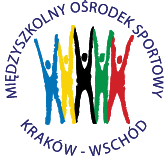 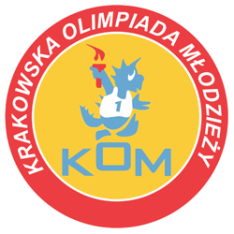 Adres: Centrum Rozwoju Com Com Zoneul. Ptaszyckiego 6 – P 09,  31 – 979 Krakówtel/fax: 12 685 58 25,   email:  biuro@kom.krakow.plwww.kom.krakow.plKraków, 30.11.2018r.SPRAWOZDANIE KOM 2018/19IMS w badmintonie drużynowym – kategoria chłopcyTermin:  21.11.2018Miejsce: hala Com Com Zone, ul. Ptaszyckiego 6.Ilość szkół: 20Ilość uczestników: 54Wyniki:Grupa A				Grupa B			Grupa CSP 164-GM 72	   	   2:0		Molla-SP 43		2:0	SP 55-GM 35		0:2SP 164-SP 45 	   	   2:1		Molla-GM 20		2:1	SP 55-SP 82		2:1GM 72-SP 45	                  1:2		GM 20-SP 43		2:1	GM 35-SP 82		2:0Grupa D				Grupa E			Grupa FGortat-PGA 6	              2:0		SP 64-SP 78		2:0	SP 33-SP 85	2:0Gortat-SP 156		2:0		SP 64-SP 39		2:0	SP 38-SP 85	2:0SP 156-PGA 6		0:2		SP 78-SP 39		2:0	SP 33-SP 38	0:2Grupa GSP 89 – GM 39		0:2ETAP IIGrupa 1	Grupa 2SP 164-SP 33	2:0	SP 38-SP 89	2:0SP 64-GM 20	0:2	SP 55-SP 43	0:2SP 33-SP 64	2:1	SP 38-SP 43	2:1SP 164-GM 20	2:1	SP 89-SP 55	0:2SP 33-GM 20	0:2	SP 38-SP 55	2:0SP 164-SP 64	2:0	SP 89-SP 43	0:2Grupa 3							        Grupa 4PGA 6-GM 39		1:2					          Gortat-SP 45	    2:1	GM 35-GM 39	  1:2	SP 45-SP 78	    2:1PGA 6-GM 35	  2:1	SP 78-Gortat	    0:2PLAY OFF:SP 38-SP 164	2:1GM 39-Gortat	1:2Mecz o 3 miejsce:	GM 39 – SP 164	2:1Mecz o 1 miejsce:	Gortat – SP 38	2:0Tabela końcowa - klasyfikacja do współzawodnictwa – chłopcyMiejsceSzkołaPunkty do współzawodnictwa1Gimnazjum M. Gortata122Szkoła Podstawowa nr 38103Gimnazjum nr 3994Szkoła Podstawowa nr 16485 - 8Prywatne Gimnazjum Artystyczne nr 65,5    5 - 8Szkoła Podstawowa nr 455,55 - 8Gimnazjum nr 205,55 - 8Szkoła Podstawowa nr 435,59 - 12Szkoła Podstawowa nr 331,759 - 12Szkoła Podstawowa nr 551,759 - 12Gimnazjum nr 351,759- 12 Szkoła Podstawowa nr 781,75UdziałSzkoła Podstawowa nr 891UdziałSzkoła Podstawowa nr 851UdziałSzkoła Podstawowa nr 821UdziałSzkoła Podstawowa nr 641UdziałGimnazjum nr 721UdziałKSP im. B. Molli1UdziałSzkoła Podstawowa nr 1561UdziałSzkoła Podstawowa nr 391